皖工马院〔2024〕1号               签发人：刘双关于开展2023-2024-2学期教研室第一次集体备课会的通知学院各教研室：为提升思政课教学质量，加强青年教师的培养，及时跟进理论更新，夯实理论功底，依据学院相关制度，结合学院实际情况，部署教研室第一次集体备课会工作，请各教研室按要求执行。会议时间：召开集体备课会完成时间点为2024年1月18日之前，各教研室结合本教研室教师情况落实具体时间。参会人员：集体备课会参会人员为各教研室承担课程的全体课程组成员。会议由教研室主任主持。备课会内容：（1）梳理课表，强调授课开始截止时间、地点，确保每位教师清楚安排，提前谋划。（2）授课要求，贯彻学院课堂管理文件，清楚思政课课堂五要素。（3）依据学院制度，部署安排寒假青年教师线上备课磨课制度，学院综合办将把磨课本下发各个教研室。（4）部署安排超星学习通课堂使用、平时成绩管理等工作，特别新进教师，在寒假期间要熟悉超星学习通的使用和运行。（5）讲清楚课程管理和档案管理工作要求和细则。（6）完成教研室认为需要部署的其他工作。附件：工作执行反馈表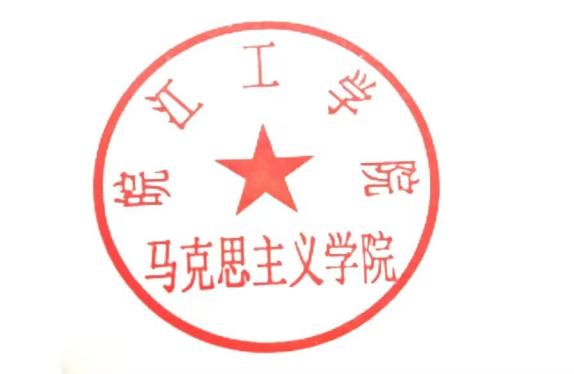                                   马克思主义学院                                  2024年1月4日马克思主义学院教研室备课会工作执行反馈表执行单位会议负责人签字会议时间会议地点参会人员名单备课会部署任务落实情况备注